التاريخ 25/9/2021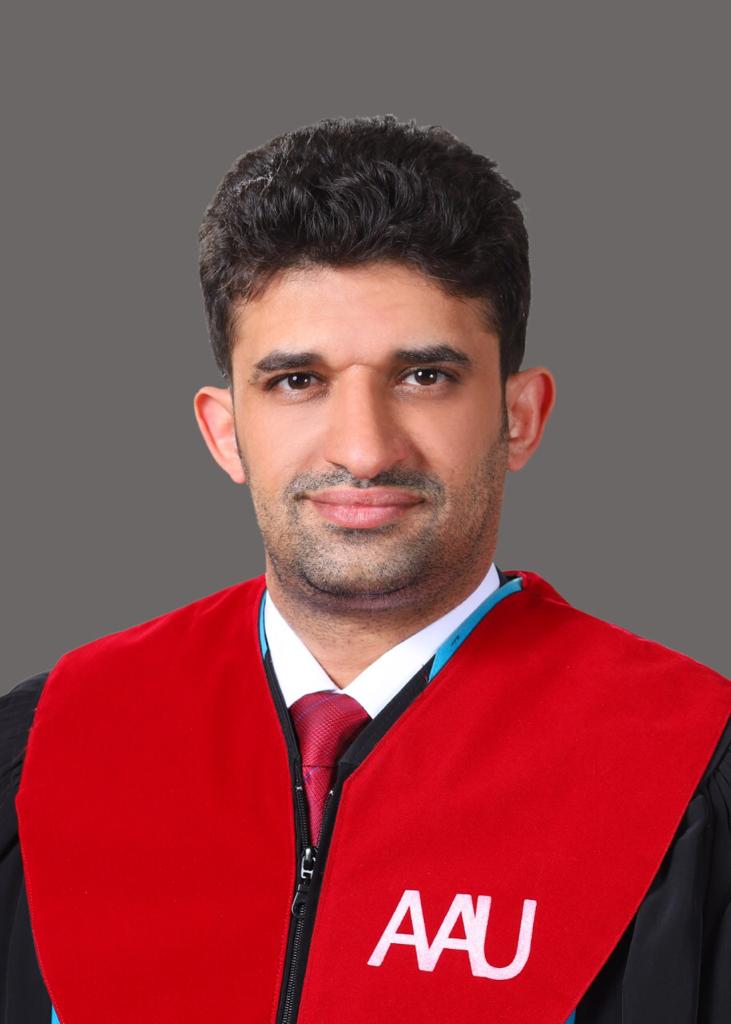 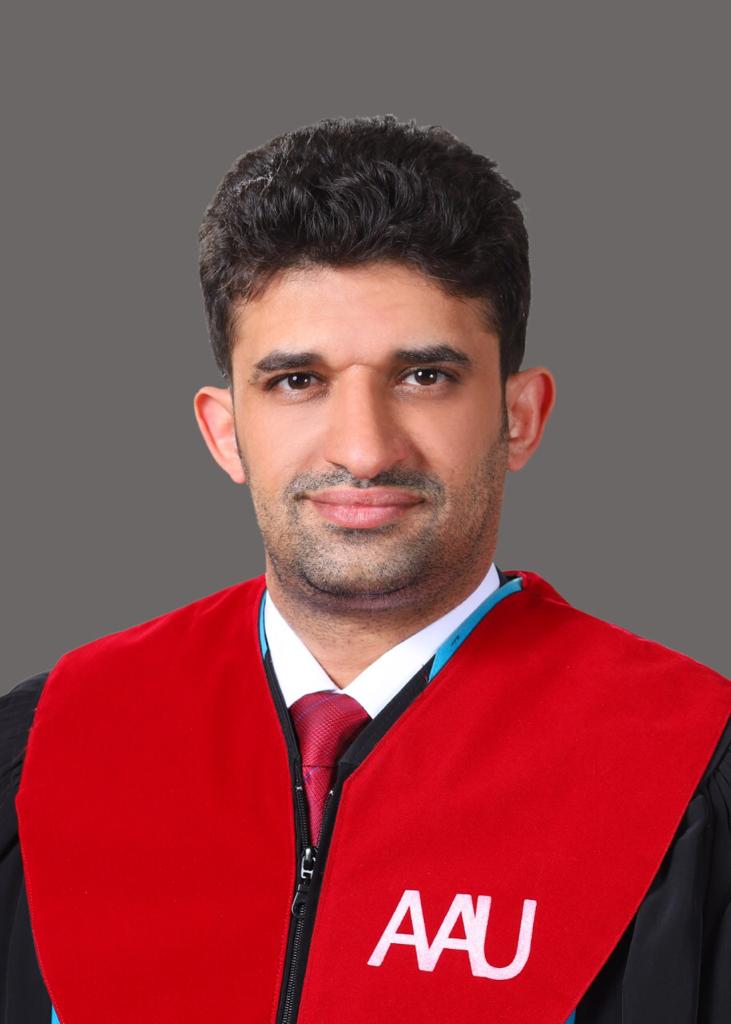 المعلومات الشخصيةــــــــــــــــــــــــــــــــــــــــــــــــــــــــــــــــــــــــــــــــــــــــــــــــــــــــــــــــــــــــــــــــــــــــــــــــــــــــــــــــــــــــــــــــــــــــــــــــــــــــــــــــــــــــــــــــــــــــــــــــــــــــــــــــــــــــــــــــــــــــــــــــــــــــــــــــــــــــــــــــــــــــــــــــــــــــــــــــــــــالمؤهلات العلميةــــــــــــــــــــــــــــــــــــــــــــــــــــــــــــــــــــــــــــــــــــــــــــــــــــــــــــــــــــــــــــــــــــــــــــــــــــــــــــــــــــــــــــــــــــــــــــــــــــــــــــــــــــــــــــــــــــــــــــــــــــــــــــــــــــــــــــــــــــــــــــــــــــــــــــــــــــــــــــــــــــــــــــــــــــــــــــــــــــــبالخبرات التدريسيةــــــــــــــــــــــــــــــــــــــــــــــــــــــــــــــــــــــــــــــــــــــــــــــــــــــــــــــــــــــــــــــــــــــــــــــــــــــــــــــــــــــــــــــــــــــــــــــــــــــــــــــــــــــــــــــــــــــــــــــــــــــــــــــــــــــــــــــــــــــــــــــــــــــــــــــــــــــــــــــــــــــــــــــــــــــــــــــــــــــخبرات أخرىــــــــــــــــــــــــــــــــــــــــــــــــــــــــــــــــــــــــــــــــــــــــــــــــــــــــــــــــــــــــــــــــــــــــــــــــــــــــــــــــــــــــــــــــــــــــــــــــــــــــــــــــــــــــــــــــــــــــــــــــــــــــــــــــــــــــــــــــــــــــــــــــــــــــــــــــــــــــــــــــــــــــــــــــــــــــــــــــــــــالمنشورات والمؤلفاتــــــــــــــــــــــــــــــــــــــــــــــــــــــــــــــــــــــــــــــــــــــــــــــــــــــــــــــــــــــــــــــــــــــــــــــــــــــــــــــــــــــــــــــــــــــــــــــــــــــــــــــــــــــــــــــــــــــــــــــــــــــــــــــــــــــــــــــــــــــــــــــــــــــــــــــــــــــــــــــــــــــــــــــــــــــــــــــــــــــالمجلاتShehab, Mohammad; Alshawabkah, Hanadi; Abualigah, Laith; Nagham, AM; 	Enhanced a hybrid moth-flame optimization algorithm using new selection schemes	Engineering with Computers	36		26-Jan	Springer London	2020Alomari, Osama Ahmad; Khader, Ahamad Tajudin; Al-Betar, M Azmi; Abualigah, Laith Mohammad; 	MRMR BA: a hybrid gene selection algorithm for cancer classification	J Theor Appl Inf Technol	95	12	2610-2618		2017Abualigah, Laith Mohammad; Khader, Ahamad Tajudin; Hanandeh, Essam Said; 	A combination of objective functions and hybrid krill herd algorithm for text document clustering analysis	Engineering Applications of Artificial Intelligence	73		111-125	Pergamon	2018Shehab, Mohammad; Daoud, Mohammad Sh; AlMimi, Hani Mahmouad; Abualigah, Laith Mohammad; Khader, Ahamad Tajudin; 	Hybridising cuckoo search algorithm for extracting the ODF maxima in spherical harmonic representation	International Journal of Bio-Inspired Computation	14	3	190-199	Inderscience Publishers (IEL)	2019Abualigah, Laith Mohammad; Khader, Ahamad Tajudin; Hanandeh, Essam Said; Gandomi, Amir H; 	A novel hybridization strategy for krill herd algorithm applied to clustering techniques	Applied Soft Computing	60		423-435	Elsevier	2017Abualigah, Laith Mohammad; Khader, Ahamad Tajudin; Hanandeh, Essam Said; 	Hybrid clustering analysis using improved krill herd algorithm	Applied Intelligence	48	11	4047-4071	Springer US	2018Abualigah, Laith Mohammad; Khader, Ahamad Tajudin; 	Unsupervised text feature selection technique based on hybrid particle swarm optimization algorithm with genetic operators for the text clustering	The Journal of Supercomputing	73	11	4773-4795	Springer US	2017Abualigah, Laith Mohammad; Khader, Ahamad Tajudin; Hanandeh, Essam Said; 	A new feature selection method to improve the document clustering using particle swarm optimization algorithm	Journal of Computational Science	25		456-466	Elsevier	2018Rashaideh, Hasan; Sawaie, Ahmad; Al-Betar, Mohammed Azmi; Abualigah, Laith Mohammad; Al-Laham, Mohammed M; Ra’ed, M; Braik, Malik; 	A grey wolf optimizer for text document clustering	Journal of Intelligent Systems	29	1	814-830	De Gruyter	2020Alomari, Osama Ahmad; Khader, Ahamad Tajudin; Al-Betar, Mohammed Azmi; Abualigah, Laith Mohammad; 	Gene selection for cancer classification by combining minimum redundancy maximum relevancy and bat-inspired algorithm	International Journal of Data Mining and Bioinformatics	19	1	32-51	Inderscience Publishers (IEL)	2017Abualigah, Laith Mohammad; Khader, Ahamad Tajudin; Al-Betar, Mohammed Azmi; Alomari, Osama Ahmad; 	Text feature selection with a robust weight scheme and dynamic dimension reduction to text document clustering	Expert Systems with Applications	84		24-36	Elsevier	2017Bolaji, Asaju La’aro; Al-Betar, Mohammed Azmi; Awadallah, Mohammed A; Khader, Ahamad Tajudin; Abualigah, Laith Mohammad; 	A comprehensive review: Krill Herd algorithm (KH) and its applications	Applied Soft Computing	49		437-446	Elsevier	2016Abualigah, Laith Mohammad; Khader, Ahamad Tajudin; Hanandeh, Essam Said; 	A hybrid strategy for krill herd algorithm with harmony search algorithm to improve the data clustering𝟏	Intelligent Decision Technologies	12	1	14-Mar	IOS Press	2018Zelinka, Ivan; Vasant, Pandian; Duy, Vo Hoang; Dao, Tran Trong; 	Innovative Computing, Optimization and Its Applications: Modelling and Simulations		741			Springer	2017Abualigah, Laith; Diabat, Ali; 	A novel hybrid antlion optimization algorithm for multi-objective task scheduling problems in cloud computing environments	Cluster Computing	24	1	205-223	Springer US	2021Abualigah, Laith M; Hanandeh, Essam Said; Khader, Ahamad Tajudin; Otair, Mohammed Abdallh; Shandilya, Shishir Kumar; 	An improved b-hill climbing optimization technique for solving the text documents clustering problem	Current medical imaging	16	4	296-306	Bentham Science Publishers	2020Al-Qaness, Mohammed AA; Ewees, Ahmed A; Fan, Hong; Abualigah, Laith; Abd Elaziz, Mohamed; 	Marine predators algorithm for forecasting confirmed cases of COVID-19 in Italy, USA, Iran and Korea	International journal of environmental research and public health	17	10	3520	Multidisciplinary Digital Publishing Institute	2020Alabool, Hamzeh; Alarabiat, Deemah; Abualigah, Laith; Habib, Mohammad; Khasawneh, Ahmad M; Alshinwan, Mohammad; Shehab, Mohammad; 	Artificial intelligence techniques for containment COVID-19 pandemic: a systematic review						2020Abualigah, Laith; Diabat, Ali; Geem, Zong Woo; 	A comprehensive survey of the harmony search algorithm in clustering applications	Applied Sciences	10	11	3827	Multidisciplinary Digital Publishing Institute	2020Khasawneh, Ahmad M; Abualigah, Laith; Al Shinwan, Mohammad; 	Void aware routing protocols in underwater wireless sensor networks: variants and challenges	Journal of physics: conference series	1550	3	32145	IOP Publishing	2020Safaldin, Mukaram; Otair, Mohammed; Abualigah, Laith; 	Improved binary gray wolf optimizer and SVM for intrusion detection system in wireless sensor networks	Journal of ambient intelligence and humanized computing	12	2	1559-1576	Springer Berlin Heidelberg	2021Shehab, Mohammad; Abualigah, Laith; Jarrah, Muath Ibrahim; Alomari, Osama Ahmad; Daoud, Mohammad Sh; 	(AIAM2019) Artificial Intelligence in Software Engineering and inverse	International Journal of Computer Integrated Manufacturing	33	11-Oct	1129-1144	Taylor & Francis	2020Khasawneh, Ahmad M; Kaiwartya, Omprakash; Abualigah, Laith M; Lloret, Jaime; 	Green computing in underwater wireless sensor networks pressure centric energy modeling	IEEE Systems Journal	14	4	4735-4745	IEEE	2020Abualigah, Laith; Shehab, Mohammad; Diabat, Ali; Abraham, Ajith; 	Selection scheme sensitivity for a hybrid Salp Swarm Algorithm: analysis and applications	Engineering with Computers			27-Jan	Springer London	2020Abualigah, Laith; 	Group search optimizer: a nature-inspired meta-heuristic optimization algorithm with its results, variants, and applications	Neural Computing and Applications	33	7	2949-2972	Springer London	2021Abualigah, Laith; Diabat, Ali; 	A comprehensive survey of the Grasshopper optimization algorithm: results, variants, and applications	Neural Computing and Applications			24-Jan	Springer London	2020Yousri, Dalia; Abd Elaziz, Mohamed; Oliva, Diego; Abualigah, Laith; Al-qaness, Mohammed AA; Ewees, Ahmed A; 	Reliable applied objective for identifying simple and detailed photovoltaic models using modern metaheuristics: Comparative study	Energy Conversion and Management	223		113279	Pergamon	2020Abualigah, Laith; Alsalibi, Bisan; Shehab, Mohammad; Alshinwan, Mohammad; Khasawneh, Ahmad M; Alabool, Hamzeh; 	A parallel hybrid krill herd algorithm for feature selection	International Journal of Machine Learning and Cybernetics	12	3	783-806	Springer Berlin Heidelberg	2021Alsalibi, Bisan; Abualigah, Laith; Khader, Ahamad Tajudin; 	A novel bat algorithm with dynamic membrane structure for optimization problems	Applied Intelligence	51	4	1992-2017	Springer US	2021Abualigah, Laith; Elaziz, Mohamed Abd; Hussien, Abdelazim G; Alsalibi, Bisan; Jalali, Seyed Mohammad Jafar; Gandomi, Amir H; 	Lightning search algorithm: a comprehensive survey	Applied Intelligence	51	4	2353-2376	Springer US	2021Alshaer, Hadeel N; Otair, Mohammed A; Abualigah, Laith; Alshinwan, Mohammad; Khasawneh, Ahmad M; 	Feature selection method using improved CHI Square on Arabic text classifiers: analysis and application	Multimedia Tools and Applications	80	7	10373-10390	Springer US	2021Khasawneh, Ahmad M; Kaiwartya, Omprakash; Lloret, Jaime; Abuaddous, Hayfa Y; Abualigah, Laith; Shinwan, Mohammad Al; Al-Khasawneh, Mahmoud Ahmad; Mahmoud, Marwan; Kharel, Rupak; 	Green Communication for Underwater Wireless Sensor Networks: Triangle Metric Based Multi-Layered Routing Protocol	Sensors	20	24	7278	Multidisciplinary Digital Publishing Institute	2020Abualigah, Laith; Gandomi, Amir H; Elaziz, Mohamed Abd; Hussien, Abdelazim G; Khasawneh, Ahmad M; Alshinwan, Mohammad; Houssein, Essam H; 	Nature-inspired optimization algorithms for text document clustering—a comprehensive analysis	Algorithms	13	12	345	Multidisciplinary Digital Publishing Institute	2020Yousri, Dalia; Abd Elaziz, Mohamed; Abualigah, Laith; Oliva, Diego; Al-Qaness, Mohammed AA; Ewees, Ahmed A; 	COVID-19 X-ray images classification based on enhanced fractional-order cuckoo search optimizer using heavy-tailed distributions	Applied Soft Computing	101		107052	Elsevier	2021Alshinwan, Mohammad; Abualigah, Laith; Kim, Chul-Soo; Alabool, Hamzeh; 	Development of a Real-Time Dynamic Weighting Method in Routing for Congestion Control: Application and Analysis	Wireless Personal Communications			18-Jan	Springer US	2021Abualigah, Laith; Gandomi, Amir H; Elaziz, Mohamed Abd; Hamad, Husam Al; Omari, Mahmoud; Alshinwan, Mohammad; Khasawneh, Ahmad M; 	Advances in meta-heuristic optimization algorithms in big data text clustering	Electronics	10	2	101	Multidisciplinary Digital Publishing Institute	2021Abualigah, Laith; Diabat, Ali; Mirjalili, Seyedali; Abd Elaziz, Mohamed; Gandomi, Amir H; 	The arithmetic optimization algorithm	Computer methods in applied mechanics and engineering	376		113609	North-Holland	2021Abualigah, Laith; Diabat, Ali; 	Advances in Sine Cosine Algorithm: A comprehensive survey	Artificial Intelligence Review			Jan-42	Springer Netherlands	2021Alabool, Hamzeh Mohammad; Alarabiat, Deemah; Abualigah, Laith; Heidari, Ali Asghar; 	Harris hawks optimization: a comprehensive review of recent variants and applications	Neural Computing and Applications			Jan-42	Springer London	2021Abualigah, Laith; 	Multi-verse optimizer algorithm: a comprehensive survey of its results, variants, and applications	Neural Computing and Applications	32	32	12381–12401	Springer	2020Abualigah, Laith; Dulaimi, Akram Jamal; 	A novel feature selection method for data mining tasks using hybrid sine cosine algorithm and genetic algorithm	Cluster Computing			16-Jan	Springer US	2021Abuowaida, Suhaila Farhan Ahmad; Chan, Huah Yong; Alshdaifat, Nawaf Farhan Funkur; Abualigah, Laith; 	A NOVEL INSTANCE SEGMENTATION ALGORITHM BASED ON IMPROVED DEEP LEARNING ALGORITHM FOR MULTI-OBJECT IMAGES						2021Abualigah, Laith; Yousri, Dalia; Abd Elaziz, Mohamed; Ewees, Ahmed A; Al-qaness, Mohammed AA; Gandomi, Amir H; 	Aquila Optimizer: A novel meta-heuristic optimization Algorithm	Computers & Industrial Engineering	157		107250	Pergamon	2021Ewees, Ahmed A; Abualigah, Laith; Yousri, Dalia; Algamal, Zakariya Yahya; Al-qaness, Mohammed AA; Ibrahim, Rehab Ali; Abd Elaziz, Mohamed; 	Improved Slime Mould Algorithm based on Firefly Algorithm for feature selection: A case study on QSAR model	Engineering with Computers			15-Jan	Springer London	2021Abd Elaziz, Mohamed; Dahou, Abdelghani; Abualigah, Laith; Yu, Liyang; Alshinwan, Mohammad; Khasawneh, Ahmad M; Lu, Songfeng; 	Advanced metaheuristic optimization techniques in applications of deep neural networks: a review	Neural Computing and Applications			21-Jan	Springer London	2021Abd Elaziz, Mohamed; Elsheikh, Ammar H; Oliva, Diego; Abualigah, Laith; Lu, Songfeng; Ewees, Ahmed A; 	Advanced Metaheuristic Techniques for Mechanical Design Problems	Archives of Computational Methods in Engineering			22-Jan	Springer Netherlands	2021Altabeeb, Asma M; Mohsen, Abdulqader M; Abualigah, Laith; Ghallab, Abdullatif; 	Solving capacitated vehicle routing problem using cooperative firefly algorithm	Applied Soft Computing	108		107403	Elsevier	2021Şahin, Canan Batur; Abualigah, Laith; 	A novel deep learning-based feature selection model for improving the static analysis of vulnerability detection	Neural Computing and Applications			19-Jan	Springer London	2021Jiang, Yugui; Luo, Qifang; Wei, Yuanfei; Abualigah, Laith; Zhou, Yongquan; 	An efficient binary Gradient-based optimizer for feature selection.	Mathematical Biosciences and Engineering: MBE	18	4	3813-3854		2021Sumari, Putra; Syed, Saqib Jamal; Abualigah, Laith; 	A Novel Deep Learning Pipeline Architecture based on CNN to Detect Covid-19 in Chest X-ray Images	Turkish Journal of Computer and Mathematics Education (TURCOMAT)	12	6	2001-2011		2021Eid, Ahmad; Kamel, Salah; Abualigah, Laith; 	Marine predators algorithm for optimal allocation of active and reactive power resources in distribution networks	Neural Computing and Applications			29-Jan	Springer London	2021Hassan, Mohamed H; Kamel, Salah; Abualigah, Laith; Eid, Ahmad; 	Development and application of slime mould algorithm for optimal economic emission dispatch	Expert Systems with Applications	182		115205	Pergamon	2021Abd Elaziz, Mohamed; Abualigah, Laith; Attiya, Ibrahim; 	Advanced optimization technique for scheduling IoT tasks in cloud-fog computing environments	Future Generation Computer Systems				North-Holland	2021Batur Şahin, Canan; Abualigah, Laith; 	A novel deep learning-based feature selection model for improving the static analysis of vulnerability detection					Springer	2021Abualigah, Laith; Diabat, Ali; Abd Elaziz, Mohamed; 	Intelligent workflow scheduling for Big Data applications in IoT cloud computing environments	Cluster Computing			20-Jan	Springer US	2021Abualigah, Laith; Alkhrabsheh, Muhammad; 	Amended hybrid multi-verse optimizer with genetic algorithm for solving task scheduling problem in cloud computing	The Journal of Supercomputing			26-Jan	Springer US	2021Fan, Hong; Du, Wu; Dahou, Abdelghani; Ewees, Ahmed A; Yousri, Dalia; Elaziz, Mohamed Abd; Elsheikh, Ammar H; Abualigah, Laith; Al-qaness, Mohammed AA; 	Social Media Toxicity Classification Using Deep Learning: Real-World Application UK Brexit	Electronics	10	11	1332	Multidisciplinary Digital Publishing Institute	2021Premkumar, Manoharan; Jangir, Pradeep; Kumar, Balan Santhosh; Sowmya, Ravichandran; Alhelou, Hassan Haes; Abualigah, Laith; Yildiz, Ali Riza; Mirjalili, Seyedali; 	A New Arithmetic Optimization Algorithm for Solving Real-World Multiobjective CEC-2021 Constrained Optimization Problems: Diversity Analysis and Validations	IEEE Access				IEEE	2021Abualigah, Laith; Shehab, Mohammad; Alshinwan, Mohammad; Mirjalili, Seyedali; Abd Elaziz, Mohamed; 	Ant lion optimizer: a comprehensive survey of its variants and applications	Archives of Computational Methods in Engineering	28	3	1397-1416	Springer Netherlands	2021Abualigah, Laith; Shehab, Mohammad; Alshinwan, Mohammad; Alabool, Hamzeh; 	Salp swarm algorithm: a comprehensive survey	Neural Computing and Applications			21-Jan	Springer	2019Ziadeh, Ahmad; Abualigah, Laith; Abd Elaziz, Mohamed; Şahin, Canan Batur; Almazroi, Abdulwahab Ali; Omari, Mahmoud; 	Augmented grasshopper optimization algorithm by differential evolution: a power scheduling application in smart homes	Multimedia Tools and Applications			29-Jan	Springer US	2021Shehab, Mohammad; Abualigah, Laith; 	Opposition-based learning Multi-Verse Optimizer with disruption operator for optimization problems						2021Abualigah, Laith; Diabat, Ali; Sumari, Putra; Gandomi, Amir H; 	A novel evolutionary arithmetic optimization algorithm for multilevel thresholding segmentation of covid-19 ct images	Processes	9	7	1155	Multidisciplinary Digital Publishing Institute	2021Abu-Ulbeh, Waheeb; Altalhi, Maryam; Abualigah, Laith; Almazroi, Abdulwahab Ali; Sumari, Putra; Gandomi, Amir H; 	Cyberstalking Victimization Model Using Criminological Theory: A Systematic Literature Review, Taxonomies, Applications, Tools, and Validations	Electronics	10	14	1670	Multidisciplinary Digital Publishing Institute	2021Gul, Faiza; Mir, Imran; Abualigah, Laith; Sumari, Putra; 	Multi-Robot Space Exploration: An Augmented Arithmetic Approach	IEEE Access	9		107738-107750	IEEE	2021Houssein, Essam H; Hussain, Kashif; Abualigah, Laith; Abd Elaziz, Mohamed; Alomoush, Waleed; Dhiman, Gaurav; Djenouri, Youcef; Cuevas, Erik; 	An improved opposition-based marine predators algorithm for global optimization and multilevel thresholding image segmentation	Knowledge-Based Systems	229		107348	Elsevier	2021Alshaer, Hadeel N; Otair, Mohammed A; Abualigah, Laith; 	Improved ICHI square feature selection method for Arabic classifiers	Int J Inf & Commun Technol	9	3	157-170		2020Ridha, Hussein Mohammed; Hizam, Hashim; Mirjalili, Seyedali; Othman, Mohammad Lutfi; Ya’acob, Mohammad Effendy; Abualigah, Laith; 	A Novel Theoretical and Practical Methodology for Extracting the Parameters of the Single and Double Diode Photovoltaic Models	Available at SSRN 3913080					Wang, Shuang; Jia, Heming; Abualigah, Laith; Liu, Qingxin; Zheng, Rong; 	An Improved Hybrid Aquila Optimizer and Harris Hawks Algorithm for Solving Industrial Engineering Optimization Problems	Processes	9	9	1551	Multidisciplinary Digital Publishing Institute	2021Wang, Shuang; Liu, Qingxin; Liu, Yuxiang; Jia, Heming; Abualigah, Laith; Zheng, Rong; Wu, Di; 	A Hybrid SSA and SMA with Mutation Opposition-Based Learning for Constrained Engineering Problems	Computational Intelligence and Neuroscience	2021			Hindawi	2021Ibrahim, Rehab Ali; Abualigah, Laith; Ewees, Ahmed A; Al-qaness, Mohammed AA; Yousri, Dalia; Alshathri, Samah; Abd Elaziz, Mohamed; 	An Electric Fish-Based Arithmetic Optimization Algorithm for Feature Selection	Entropy	23	9	1189	Multidisciplinary Digital Publishing Institute	2021Gul, Faiza; Mir, Imran; Abualigah, Laith; Sumari, Putra; Forestiero, Agostino; 	A Consolidated Review of Path Planning and Optimization Techniques: Technical Perspectives and Future Directions	Electronics	10	18	2250	Multidisciplinary Digital Publishing Institute	2021المؤتمراتالكتب"Abualigah, Laith; Bashabsheh, Mohammad Qassem; Alabool, Hamzeh; Shehab, Mohammad; 	Text summarization: a brief review	Recent Advances in NLP: The Case of Arabic Language			15-Jan	""Springer"	" Cham""	2020"	"Abualigah, Laith Mohammad; Khader, Ahamad Tajudin; Hanandeh, Essam Said; 	Modified krill herd algorithm for global numerical optimization problems	Advances in nature-inspired computing and applications			205-221	Springer	2019"		"Abualigah, Laith; Alfar, Hamza Essam; Shehab, Mohammad; Hussein, Alhareth Mohammed Abu; 	Sentiment analysis in healthcare: a brief review	Recent Advances in NLP: The Case of Arabic Language			129-141	""Springer"	" Cham""	2020"	"Abualigah, Laith; Al Masri, Bahaa; 	""Advances in MapReduce Big Data Processing: Platform"	 Tools	" and Algorithms""	Artificial Intelligence and IoT: Smart Convergence for Eco-friendly Topography			105	Springer Nature	2021""Abualigah, Laith; Abd Elaziz, Mohamed; Shehab, Mohammad; Alomari, Osama Ahmad; Alshinwan, Mohammad; Alabool, Hamzeh; Al-Arabiat, Deemah A; 	Hybrid Harris Hawks Optimization with Differential Evolution for Data Clustering	Metaheuristics in Machine Learning: Theory and Applications			267-299	""Springer"	" Cham""	2021"	"Abualigah, Laith Mohammad Qasim; 	Feature selection and enhanced krill herd algorithm for text document clustering					Springer BooK	2019"		عضوية الجمعيات العلمية والمهنيةـــــــــــــــــــــــــــــــــــــــــــــــــــــــــــــــــــــــــــــــــــــــــــــــــــــــــــــــــــــــــــــــــــــــــــــــــــــــــــــــــــــــــــــــــــــــــــــــــــــــــــــــــــــــــــــــــــــــــــــــــــــــــــــــــــــــــــــــــــــــــــــــــــــــــــــــــــــــ- Associate Editor: Cluster Computing, Springer. (IF: 3.458). SCIE.- Associate Editor: Soft Computing, Springer. (IF: 3.050). SCIE.- Associate Editor: Journal of King Saud University - Computer and Information Sciences, Elsevier. (IF: 13.473). SCIE.- Associate Editor: ACM Transactions on Asian and Low-Resource Language Information Processing, ACM. (IF: 1.413). SCIE.عضوية اللجان في الجامعاتـــــــــــــــــــــــــــــــــــــــــــــــــــــــــــــــــــــــــــــــــــــــــــــــــــــــــــــــــــــــــــــــــــــــــــــــــــــــــــــــــــــــــــــــــــــــــــــــــــــــــــــــــــــــــــــــــــــــــــــــــــــــــــــــــــــــــــــــــــــــــــــــــــــــــــــــــــــــرئيس لجنه البحث العلمي في كليه العلوم الحاسوبيهالدورات التدريبية التي التحق بهاـــــــــــــــــــــــــــــــــــــــــــــــــــــــــــــــــــــــــــــــــــــــــــــــــــــــــــــــــــــــــــــــــــــــــــــــــــــــــــــــــــــــــــــــــــــــــــــــــــــــــــــــــــــــــــــــــــــــــــــــــــــــــــــــــــــــــــــــــــــــــــــــــــــــــــــــــــــــكيفيه كتابه بحث لمجله مصنفهتطبيقات الخوارزميات الذكيهالدورات التدريبية التي أشرف عليهاـــــــــــــــــــــــــــــــــــــــــــــــــــــــــــــــــــــــــــــــــــــــــــــــــــــــــــــــــــــــــــــــــــــــــــــــــــــــــــــــــــــــــــــــــــــــــــــــــــــــــــــــــــــــــــــــــــــــــــــــــــــــــــــــــــــــــــــــــــــــــــــــــــــــــــــــــــــــالاهتمامات البحثية ــــــــــــــــــــــــــــــــــــــــــــــــــــــــــــــــــــــــــــــــــــــــــــــــــــــــــــــــــــــــــــــــــــــــــــــــــــــــــــــــــــــــــــــــــــــــــــــــــــــــــــــــــــــــــــــــــــــــــــــــــــــــــــــــــــــــــــــــــــــــــــــــــــــــــــــــــــــــــــــــــــــــــــــــــــــــــــــــــــــخوارزمية التحسين الحسابي (AOA) ، الحوسبة المستوحاة من الطبيعة ، الحوسبة المستوحاة من الطبيعة ، ذكاء السرب ، الذكاء الاصطناعي ، النمذجة الفوقية ، وخوارزميات التحسين ، الحسابات التطورية ، استرجاع المعلومات ، تجميع النص ، اختيار الميزة ، المشكلات التوافقية ، التحسين ، المتقدم تعلم الآلة والبيانات الضخمة ومعالجة اللغة الطبيعيةاللغاتــــــــــــــــــــــــــــــــــــــــــــــــــــــــــــــــــــــــــــــــــــــــــــــــــــــــــــــــــــــــــــــــــــــــــــــــــــــــــــــــــــــــــــــــــــــــــــــــــــــــــــــــــــــــــــــــــــــــــــــــــــــــــــــــــــــــــــــــــــــــــــــــــــــــــــــــــــــــــــــــــــــــــــــــــــــــــــــــــــــعربيانجليزينشاطات أخرى ــــــــــــــــــــــــــــــــــــــــــــــــــــــــــــــــــــــــــــــــــــــــــــــــــــــــــــــــــــــــــــــــــــــــــــــــــــــــــــــــــــــــــــــــــــــــــــــــــــــــــــــــــــــــــــــــــــــــــــــــــــــــــــــــــــــــــــــــــــــــــــــــــــــــــــــــــــــــــــــــــــــــــــــــــــــــــــــــــــــالجوائز التي حصل عليها ــــــــــــــــــــــــــــــــــــــــــــــــــــــــــــــــــــــــــــــــــــــــــــــــــــــــــــــــــــــــــــــــــــــــــــــــــــــــــــــــــــــــــــــــــــــــــــــــــــــــــــــــــــــــــــــــــــــــــــــــــــــــــــــــــــــــــــــــــــــــــــــــــــــــــــــــــــــــــــــــــــــــــــــــــــــــــــــــــــــجائزه افضل بحث من جامعه العلوم الماليزيهوفقًا للتقرير الذي نشرته جامعة ستانفورد في عام 2020 ، فإن أبيليجاه هو أحد العلماء المؤثرين بنسبة 2٪ ، والذي يصور 100000 من كبار العلماء في العالم.الإشراف على طلبة الدراسات العليا ــــــــــــــــــــــــــــــــــــــــــــــــــــــــــــــــــــــــــــــــــــــــــــــــــــــــــــــــــــــــــــــــــــــــــــــــــــــــــــــــــــــــــــــــــــــــــــــــــــــــــــــــــــــــــــــــــــــــــــــــــــــــــــــــــــــــــــــــــــــــــــــــــــــــــــــــــــــــــــــــــــــــــــــــــــــــــــــــــــــمحمد بشبشة - تحليل البيانات الضخمة باستخدام Hybrid Harris Hawks Optimizer مع K-mean و MapReduce Framework.ندى خليل - خوارزمية مفترسة بحرية معززة لتجزئة الصور متعددة المستويات.محمد الخرابشة - خوارزمية تحسين الجندب الهجينة لجدولة فعالة للطاقة في المنازل الذكية.أحمد زيادة - جدولة فعالة للطاقة في المنازل الذكية باستخدام خوارزمية تحسين Grasshopper الهجينة مع تحسين التطور التفاضلي.أكرم جمال الدليمي - تحسين طريقة اختيار الميزات لمهام التنقيب في البيانات على أساس تقنية التهجين.المعرفونــــــــــــــــــــــــــــــــــــــــــــــــــــــــــــــــــــــــــــــــــــــــــــــــــــــــــــــــــــــــــــــــــــــــــــــــــــــــــــــــــــــــــــــــــــــــــــــــــــــــــــــــــــــــــــــــــــــــــــــــــــــــــــــــــــــــــــــــــــــــــــــــــــــــــــــــــــــــــــــــــــــــــــــــــــــــــــــــــــــأ.د.محمد عطيرقسم هندسة البرمجياتجامعة عمان العربية.البريد الإلكتروني: otair@aau.edu.jo الجوال: +962795208308زميل في جامعة عمان العربيةالأستاذ المساعد د. خلدون دوقسم ادارة الاعمال،جامعة دروري.البريد الإلكتروني: kdhou@drury.edu الجوال: +16196469437شريك البحث   الأستاذ الدكتور علي دياباتقسم الهندسة المدنية والحضرية ،جامعة نيويورك ، أبو ظبي.بريد إلكتروني: Diabat@nyu.edu جوال: +9715505367576شريك البحثليث ابو عليقةالمسمى الوظيفي: الدكتور ليث ابو عليقهالرتبة الأكاديمية: استاذ مساعدتاريخ الولادة ومكانها: اربد     29/9/1989الجنسية: اردنيالعنوان: اربد – الاردنرقم الهاتف: 00962799716333البريد الإلكتروني:laythdyabat@aau.edu.joالدرجةالتخصص الدقيقمدة الدراسة(من-الى)الجامعةالبلددكتوراهعلم حسوب2015-2018جامعه العلوم الماليزيهماليزياماجستيرعلم حاسوب2011-2014جامعه ال البيتالاردنبكالوريوسنظم معلومات حاسوبية2007-2011جامعه ال البيتالاردنمدة العملالرتبةالأكاديميةالمؤسسةالقسم/الكليةالبلد4استاذ مساعدجامعه عمان العربيهكلية العلوم الحاسوبية و المعلوماتيهالاردن0.3محاضر غير متفرغجامعة العلوم والتكنولوجيا علم الحسوبالاردنمدة العملالرتبةالمؤسسةالقسم/الكليةالبلد1باحثجامعه العلوم الماليزيهعلم الحاسوبماليزيا2نائب عميد البحث العلمي والدراسات العلياجامعه عمان العربيهعماده البحث العلميالاردنالمؤلفون(بالترتيب)العنوانالمجلةالعددسنة النشرالمؤلفون(بالترتيب)العنوانالمؤتمرالبلد/المدينةالتاريخAbualigah, Laith Mohammad; Khader, Ahamad Tajudin; Al-Betar, Mohammed Azmi; Awadallah, Mohammed A; 	A krill herd algorithm for efficient text documents clustering	2016 IEEE symposium on computer applications & industrial electronics (ISCAIE)			67-72	IEEE	2016Abualigah, Laith Mohammad; Khader, Ahamad Tajudin; AlBetar, Mohammed Azmi; Hanandeh, Essam Said; 	Unsupervised text feature selection technique based on particle swarm optimization algorithm for improving the text clustering	1st EAI International Conference on Computer Science and Engineering			169	European Alliance for Innovation (EAI)	2016Alyasseri, Zaid Abdi Alkareem; Khader, Ahamad Tajudin; Al-Betar, Mohammed Azmi; Abualigah, Laith Mohammad; 	ECG signal denoising using β-hill climbing algorithm and wavelet transform	2017 8th International Conference on Information Technology (ICIT)			96-101	IEEE	2017Al-Sai, Zaher Ali; Abualigah, Laith Mohammad; 	Big data and E-government: A review	2017 8th international conference on information technology (ICIT)			580-587	IEEE	2017Shehab, Mohammad; Khader, Ahamad Tajudin; Al-Betar, Mohammed Azmi; Abualigah, Laith Mohammad; 	Hybridizing cuckoo search algorithm with hill climbing for numerical optimization problems	2017 8th International conference on information technology (ICIT)			36-43	IEEE	2017Abualigah, Laith Mohammad; Khader, Ahamad Tajudin; Al-Betar, Mohammed Azmi; 	Multi-objectives-based text clustering technique using K-mean algorithm	2016 7th International Conference on Computer Science and Information Technology (CSIT)			6-Jan	IEEE	2016Abualigah, Laith Mohammad; Khader, Ahamad Tajudin; Al-Betar, Mohammed Azmi; 	Unsupervised feature selection technique based on genetic algorithm for improving the text clustering	2016 7th international conference on computer science and information technology (CSIT)			6-Jan	IEEE	2016Abualigah, Laith Mohammad; Khader, Ahamad Tajudin; Al-Betar, Mohammed Azmi; Alyasseri, Zaid Abdi Alkareem; Alomari, Osama Ahmad; Hanandeh, Essam Said; 	Feature selection with β-hill climbing search for text clustering application	2017 Palestinian International Conference on Information and Communication Technology (PICICT)			22-27	IEEE	2017Abualigah, Laith Mohammad; Sawaie, Ahmad Mohammad; Khader, Ahamad Tajudin; Rashaideh, Hasan; Al-Betar, Mohammed Azmi; Shehab, Mohammad; 	β-hill climbing technique for the text document clustering	New Trends in Information Technology (NTIT)–2017	60				2017Abualigah, Laith; Aldulaimi, Akram Jamal Ali; Al Shinwan, Mohammad; Khasawneh, Ahmad M; 	International Journal of Science and Applied Information Technology	International Journal	8	6			2019Abualigah, Laith Muhammad; Khader, Ahamad Tajudin; AI-Betar, Mohammed Azmi; 	Unsupervised feature selection technique based on harmony search	Proceedings of the 2016 IEEE 7th International Conference on Computer Science and Information Technology (CSIT), Amman, Jordan			13-14		2016Abualigah, JAMAL A OUDETALLAH1 Laith; 	h-CONVEXITY IN METRIC LINEAR SPACES	International Journal	8	6			2019Al-Qammaz, Abdullah; Darabkh, Khalid A; Abualigah, Laith; Khasawneh, Ahmad M; Zinonos, Zinon; 	An AI Based Irrigation and Weather Forecasting System utilizing LoRaWAN and Cloud Computing Technologies	2021 IEEE Conference of Russian Young Researchers in Electrical and Electronic Engineering (ElConRus)			443-448	IEEE	2021BooksAuthor/s(In Order)TitlePublisherEditionDateAbualigah, Laith; Bashabsheh, Mohammad Qassem; Alabool, Hamzeh; Shehab, Mohammad; 	Text summarization: a brief review	Recent Advances in NLP: The Case of Arabic Language			15-Jan	Springer, Cham	2020Abualigah, Laith Mohammad; Khader, Ahamad Tajudin; Hanandeh, Essam Said; 	Modified krill herd algorithm for global numerical optimization problems	Advances in nature-inspired computing and applications			205-221	Springer	2019Abualigah, Laith; Alfar, Hamza Essam; Shehab, Mohammad; Hussein, Alhareth Mohammed Abu; 	Sentiment analysis in healthcare: a brief review	Recent Advances in NLP: The Case of Arabic Language			129-141	Springer, Cham	2020Abualigah, Laith; Al Masri, Bahaa; 	Advances in MapReduce Big Data Processing: Platform, Tools, and Algorithms	Artificial Intelligence and IoT: Smart Convergence for Eco-friendly Topography			105	Springer Nature	2021Abualigah, Laith; Abd Elaziz, Mohamed; Shehab, Mohammad; Alomari, Osama Ahmad; Alshinwan, Mohammad; Alabool, Hamzeh; Al-Arabiat, Deemah A; 	Hybrid Harris Hawks Optimization with Differential Evolution for Data Clustering	Metaheuristics in Machine Learning: Theory and Applications			267-299	Springer, Cham	2021Abualigah, Laith Mohammad Qasim; 	Feature selection and enhanced krill herd algorithm for text document clustering					Springer BooK	2019Abualigah, Laith; Bashabsheh, Mohammad Qassem; Alabool, Hamzeh; Shehab, Mohammad; 	Text summarization: a brief review	Recent Advances in NLP: The Case of Arabic Language			15-Jan	Springer, Cham	2020Abualigah, Laith Mohammad; Khader, Ahamad Tajudin; Hanandeh, Essam Said; 	Modified krill herd algorithm for global numerical optimization problems	Advances in nature-inspired computing and applications			205-221	Springer	2019Abualigah, Laith; Alfar, Hamza Essam; Shehab, Mohammad; Hussein, Alhareth Mohammed Abu; 	Sentiment analysis in healthcare: a brief review	Recent Advances in NLP: The Case of Arabic Language			129-141	Springer, Cham	2020Abualigah, Laith; Al Masri, Bahaa; 	Advances in MapReduce Big Data Processing: Platform, Tools, and Algorithms	Artificial Intelligence and IoT: Smart Convergence for Eco-friendly Topography			105	Springer Nature	2021Abualigah, Laith; Abd Elaziz, Mohamed; Shehab, Mohammad; Alomari, Osama Ahmad; Alshinwan, Mohammad; Alabool, Hamzeh; Al-Arabiat, Deemah A; 	Hybrid Harris Hawks Optimization with Differential Evolution for Data Clustering	Metaheuristics in Machine Learning: Theory and Applications			267-299	Springer, Cham	2021Abualigah, Laith Mohammad Qasim; 	Feature selection and enhanced krill herd algorithm for text document clustering					Springer BooK	2019Abualigah, Laith; Bashabsheh, Mohammad Qassem; Alabool, Hamzeh; Shehab, Mohammad; 	Text summarization: a brief review	Recent Advances in NLP: The Case of Arabic Language			15-Jan	Springer, Cham	2020Abualigah, Laith Mohammad; Khader, Ahamad Tajudin; Hanandeh, Essam Said; 	Modified krill herd algorithm for global numerical optimization problems	Advances in nature-inspired computing and applications			205-221	Springer	2019Abualigah, Laith; Alfar, Hamza Essam; Shehab, Mohammad; Hussein, Alhareth Mohammed Abu; 	Sentiment analysis in healthcare: a brief review	Recent Advances in NLP: The Case of Arabic Language			129-141	Springer, Cham	2020Abualigah, Laith; Al Masri, Bahaa; 	Advances in MapReduce Big Data Processing: Platform, Tools, and Algorithms	Artificial Intelligence and IoT: Smart Convergence for Eco-friendly Topography			105	Springer Nature	2021Abualigah, Laith; Abd Elaziz, Mohamed; Shehab, Mohammad; Alomari, Osama Ahmad; Alshinwan, Mohammad; Alabool, Hamzeh; Al-Arabiat, Deemah A; 	Hybrid Harris Hawks Optimization with Differential Evolution for Data Clustering	Metaheuristics in Machine Learning: Theory and Applications			267-299	Springer, Cham	2021Abualigah, Laith Mohammad Qasim; 	Feature selection and enhanced krill herd algorithm for text document clustering					Springer BooK	2019Abualigah, Laith; Bashabsheh, Mohammad Qassem; Alabool, Hamzeh; Shehab, Mohammad; 	Text summarization: a brief review	Recent Advances in NLP: The Case of Arabic Language			15-Jan	Springer, Cham	2020Abualigah, Laith Mohammad; Khader, Ahamad Tajudin; Hanandeh, Essam Said; 	Modified krill herd algorithm for global numerical optimization problems	Advances in nature-inspired computing and applications			205-221	Springer	2019Abualigah, Laith; Alfar, Hamza Essam; Shehab, Mohammad; Hussein, Alhareth Mohammed Abu; 	Sentiment analysis in healthcare: a brief review	Recent Advances in NLP: The Case of Arabic Language			129-141	Springer, Cham	2020Abualigah, Laith; Al Masri, Bahaa; 	Advances in MapReduce Big Data Processing: Platform, Tools, and Algorithms	Artificial Intelligence and IoT: Smart Convergence for Eco-friendly Topography			105	Springer Nature	2021Abualigah, Laith; Abd Elaziz, Mohamed; Shehab, Mohammad; Alomari, Osama Ahmad; Alshinwan, Mohammad; Alabool, Hamzeh; Al-Arabiat, Deemah A; 	Hybrid Harris Hawks Optimization with Differential Evolution for Data Clustering	Metaheuristics in Machine Learning: Theory and Applications			267-299	Springer, Cham	2021Abualigah, Laith Mohammad Qasim; 	Feature selection and enhanced krill herd algorithm for text document clustering					Springer BooK	2019Abualigah, Laith; Bashabsheh, Mohammad Qassem; Alabool, Hamzeh; Shehab, Mohammad; 	Text summarization: a brief review	Recent Advances in NLP: The Case of Arabic Language			15-Jan	Springer, Cham	2020Abualigah, Laith Mohammad; Khader, Ahamad Tajudin; Hanandeh, Essam Said; 	Modified krill herd algorithm for global numerical optimization problems	Advances in nature-inspired computing and applications			205-221	Springer	2019Abualigah, Laith; Alfar, Hamza Essam; Shehab, Mohammad; Hussein, Alhareth Mohammed Abu; 	Sentiment analysis in healthcare: a brief review	Recent Advances in NLP: The Case of Arabic Language			129-141	Springer, Cham	2020Abualigah, Laith; Al Masri, Bahaa; 	Advances in MapReduce Big Data Processing: Platform, Tools, and Algorithms	Artificial Intelligence and IoT: Smart Convergence for Eco-friendly Topography			105	Springer Nature	2021Abualigah, Laith; Abd Elaziz, Mohamed; Shehab, Mohammad; Alomari, Osama Ahmad; Alshinwan, Mohammad; Alabool, Hamzeh; Al-Arabiat, Deemah A; 	Hybrid Harris Hawks Optimization with Differential Evolution for Data Clustering	Metaheuristics in Machine Learning: Theory and Applications			267-299	Springer, Cham	2021Abualigah, Laith Mohammad Qasim; 	Feature selection and enhanced krill herd algorithm for text document clustering					Springer BooK	2019المؤلفون(بالترتيب)العنوانالناشرالطبعةالتاريخعنوان الرسالةاسم الطالب